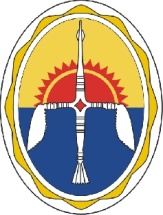 УПРАВЛЕНИЕ ОБРАЗОВАНИЯАдминистрацииЭвенкийского муниципального районаКрасноярского краяП Р И К А З«09» декабря 2015 г.                                    п. Тура                                                       №149Об утверждении положенияо муниципальной научно-практической конференции учащихся«Интеллектуальный потенциал Эвенкии»В целях создания условий для развития у учащихся самостоятельности мышления, навыков владения предметом исследования, расширения кругозора, внесения вклада молодых исследователей в творческое, социальное, научное развитие образовательных учреждений и муниципалитета, ПОСТАНОВЛЯЮ:Специалисту по дополнительному образованию Управления образования Кобизкой А.Н., директору МБОУ «Байкитская средняя школа» Петровой Н.Е. организовать и провести научно-практическую конференцию учащихся «Интеллектуальный потенциал Эвенкии» 26-27 февраля 2016г., на базе МБОУ «Байкитская средняя школа».Утвердить положение о проведении научно-практической конференции учащихся «Интеллектуальный потенциал Эвенкии» (Приложение № 1).Контроль исполнения настоящего приказа оставляю за собой.Руководитель Управления                  п/п                               О.С. ШаповаловаИсп. Кобизкая А.Н. (39170) 31512Приложение № 1к приказу управленияобразования администрации ЭМРот «   »  ноября  2015 г. №Положениео муниципальной научно-практической конференции«Интеллектуальный потенциал Эвенкии»1. Общие положенияМуниципальная научно-практическая конференция (далее - Конференция) представляет собой завершающий этап системы интеллектуально-творческих мероприятий, которая включает в себя: школьный этап конференции, школу-семинар (февраль), конференцию «Интеллектуальный потенциал Эвенкии» (февраль).Конференция имеет статус муниципальной. Конференция проводится в рамках краевого форума «Молодежь и наука». По итогам работы научно-практической конференции издается приказ Управления образования о награждении победителей. Мероприятия Конференции направлены на выявление и поддержку одаренных детей, стимулирование педагогов к руководству учебно-исследовательской деятельностью обучающихся, повышение научного уровня исследовательских работ.Учредитель Конференции – Управление образования Администрации Эвенкийского муниципального района. Координатором и организатором работы Конференции является Управление образования совместно с МБОУ «Байкитская средняя школа» Эвенкийского муниципального района (далее – МБОУ «БСШ»), на базе которой проводится Конференция.Партнёры:МБОУ ДОД «Байкитская Детская школа Искусств»МКОУ ДОД «Байкиткий центр детского творчества». Конференция проводится для всех видов образовательных учреждений Эвенкийского муниципального района и является одним из направлений работы Управления образования с одаренными детьми. 2. Цели и задачи Конференции2.1. Цель Конференции: выявление и поддержка талантливых школьников, занимающихся учебно-исследовательской деятельностью, создание пространства для содержательного продуктивного диалога и стимулирование учащихся к творчеству и экспериментальной работе.2.2. Задачи:повысить качественный уровень учебно-исследовательских работ школьников в Эвенкийском муниципальном районе посредствам презентации лучших достижений учащихся;создать условия для интеллектуального общения молодёжи;отобрать лучшие социально-значимые исследовательские работы и проекты учащихся для представления на конкурсных мероприятиях краевого уровня;способствовать совершенствованию педагогического сопровождения одаренных и способных детей;3.Участники КонференцииОбщее руководство Конференцией осуществляет организационный комитет, в состав которого входят специалисты Управления образования администрации ЭМР, команда педагогов и администрации МБОУ «БСШ». Оргкомитет и план его работы утверждаются отдельным приказом управления образования администрации ЭМР.Обучающиеся всех видов образовательных учреждений Эвенкийского муниципального района 2–4 классов, 6–11 классов – победители школьного этапа научно-практических конференций. В конференции предусматривается дистанционное участие учащихся из отдаленных поселков Эвенкийского муниципального района.В качестве слушателей на Конференции могут присутствовать обучающиеся школ, учителя, педагоги дополнительного образования, научные руководители, родители, представители общественности и муниципалитета.В состав почётных гостей Конференции могут входить представители Районного Совета депутатов Эвенкийского муниципального района, представители Администрации Эвенкийского муниципального района, представители некоммерческих общественных организаций. 4. Состав и функции экспертной группыМБОУ «БСШ» совместно с Управлением образования администрации ЭМР формирует и согласовывает состав членов предметной комиссии, составляет программу, оформляет протоколы.Управление образования администрации ЭМР формирует и согласовывает  состав членов экспертной группы по рецензированию работ, собирает заявки на участие в конференции.В состав экспертной группы, осуществляющей рецензию работ учащихся могут входить педагоги, методисты, научные работники, специалисты, профиль образования и/или деятельности которых соответствует тематике и содержанию работы.Состав и функции Жюри:4.4.1. Жюри состоит из председателя и членов жюри.4.4.2. Председатель жюри приоритетно назначается из числа преподавателей ВУЗов Красноярска, имеющих ученую степень (кандидат, доктор наук), имеющих опыт осуществления оценки исследовательских работ участников научно - практической конференции на краевом или муниципальном уровнях.Председатель Жюри:согласовывает критерии и методику оценки исследовательских работ школьников (согласно возрастным категориям и критериям оценки работ, принятым согласно Положению краевого Форума «Молодёжь и наука»);проводит экспертизу исследовательских работ на дистанционном этапе, при необходимости, привлекая экспертов в соответствующей предметной области, и определяет победителей дистанционного этапа;принимает участие в организации и проведении образовательных мероприятий очного этапа, дает рекомендации к участию в краевых и  всероссийских мероприятиях в области научного творчества.4.4.3. Члены жюри формируются из числа учёных, научных работников, методистов, специалистов, профиль образования и (или) деятельности которых соответствует тематике и содержанию работы секций, и учителей школ Эвенкийского муниципального района, имеющих опыт руководства исследовательскими работами школьников, но не представляющие работы в текущем году. Общее количество учителей из общеобразовательного учреждения, на базе которого проводится Конференция, не должно превышать 4 человека в совокупности по отделениям.Жюри Конференции проводит оценку исследовательских работ и определяет победителей по каждой секции на очном этапе, оформляет протоколы по итогам участия в секциях форума.Жюри определяет список работ для участия в краевом дистанционном этапе Краевого форума «Молодёжь и наука» (Положение о Форуме публикуется на портале «Научное общество учащихся» www.krasnou.ru,).4.4.4. На очном этапе Конференции жюри секций заслушивают устные доклады участников и определяют лучшие работы. Решения жюри оформляются протоколами, которые являются основанием для объявления победителей Конференции и подготовки итогового приказа об ее результатах. В случае равенства голосов при подсчете итогов, голос председателя жюри секции является решающим.Итоги подводятся в личном зачете. Согласно возрастным категориям (2-4 классы и 6-11 классы.) в каждой секции награждаются победители (диплом I степени) и призеры (диплом II и III степени). 4.4.5. Список победителей муниципального этапа утверждается приказом Управления образования Эвенкийского муниципального района, с последующей передачей в оргкомитет Краевого Форума «Молодёжь и наука». 5. Регламент проведения Конференции5.1. Проведение Конференции осуществляется согласно графику (Приложение №1) и предполагает следующие этапы:5.1.1. Первый этап – школьный. Проводится в образовательных учреждениях. Регламент проведения определяется согласно положениям Школьных научных обществ учащихся.5.1.2. Второй этап – муниципальный дистанционный.Для участия в дистанционном этапе направляются исследовательские рефераты, исследовательские работы и проектно-исследовательские работы.5.1.3. Третий  – муниципальный, очный (февраль).Для участия в очном этапе Конференции направляются участники, чьи работы получили положительную рецензию на дистанционном этапе.На очном этапе Конференции организуется работа по следующим предметным областям:естественно-научная (науки о Земле; сельское и лесное хозяйство (био- и агроценоз); водные экосистемы и рациональное водопользование; проблемы биосферы; медицина и здоровье; экология растений, животного мира и микроорганизмов).физико-математическая (прикладная механика, энергоэффективность и ресурсосбережение;  прикладная и фундаментальная математика; физика и познание мира; химия, химические технологии и радиоэкология, информационные системы и технологии в науке).социально-гуманитарная (информационные системы и технологии в образовании; право, искусство бизнеса и экономическое управление; мировая художественная культура; историческое краеведение; история; общественные науки и философия; отечественная лингвистика;  иностранный язык; литература; психология и социология).Секция юных исследователей (для учащихся 2–4 классов).Число и наименование секций, продолжительность их работы определяются Оргкомитетом в зависимости от числа участников, работы которых были включены в программу конференции5.2. На очном этапе Конференции регламент выступления участников предусматривает публичную защиту работы (продолжительностью до 7 мин.) и дискуссию (продолжительностью до 3 мин). Соблюдение регламента отведенного времени является обязательным условием и напрямую отражается на количестве полученных баллов.5.3. Для школьников, принимающих дистанционное участие в конференции: в оргкомитет необходимо предоставить в объявленный срок печатные работы, оформленные в соответствии с требованиями, для их рецензии и видеоматериалы с выступлением (не более 7 минут) на электронном носителе (не позднее 10 февраля 2015г.).5.4. На всех этапах Оргкомитет Конференции проводит техническую экспертизу представленных материалов, в том числе, на плагиат. Оргкомитет оставляет за собой право отказать в рассмотрении заявки, оформленной с нарушениями требований. В этом случае поданные на дистанционный этап работы не возвращаются, рецензии авторам не выдаются.5.7. Победителями считаются участники, набравшие наибольшее количество баллов по итогам рецензии и представления  работы на соответствующей секции. Количество победителей: 1 место – не более одного учащегося по каждому направлению, 2 – место не более двух учащихся по каждому направлению и 3 место - не более двух учащихся по каждому направлению.5.8. Сроки проведения Конференции – 26–27 февраля 2015 (сроки могут быть подвержены изменениям, в связи с непреодолимыми обстоятельствами).6. Критерии отбора и требования к работам6.1. На дистанционный и очный этапы Конференции принимаются работы следующих видов: исследовательский реферат, исследовательская работа, проблемно-исследовательская работа (реферативные работы к участию не принимаются) (Приложение № 4).6.2. Работы участников Конференции оцениваются в соответствии с критериями путем вычисления среднего балла по всем критериям (Приложение №3). Работы, получившие отрицательную рецензию, к участию в Конференции не допускаются.6.3. Работа должна соответствовать требованиям к оформлению (Приложение № 5).7. Сроки подачи заявки и работ7.1. Заявки по форме (Приложение № 2) включая согласие на обработку персональных данных, и работы для рецензирования (включая работы дистанционных участников) должны быть представлены в организационный комитет согласно графику проведения V муниципальной научно-практической конференции «Интеллектуальный потенциал Эвенкии» (Приложение № 1). Позднее установленных сроков заявки и работы не принимаются. В заявке необходимо указать техническое обеспечение, необходимое для представления работы.7.2. Работы участников Конференции рецензируются, но не возвращаются.7.3. Результаты рецензирования работ публикуются на сайте, на доске объявлений учреждения, в котором проходит Конференция, а так же на сайте Управления образования за три дня до начала Конференции.7.4. Не принимаются работы:если комплект материалов (заявка, текст работы) оформлены или представлены с нарушениями правил.не оригинальные работы – работы, содержащие плагиат.8. Подведение итогов8.1. По окончанию работы проводятся заседания членов предметной комиссии отделений, на которых выносятся решения о победителях с учетом баллов по рецензии. Все решения членов предметной комиссии протоколируются и являются окончательными.8.2. Всем участникам Конференции выдается сертификат участника. Участники Конференции, представившие лучшие работы, награждаются дипломами 1, 2, 3 степени по секциям, включая отделение юных исследователей.8.3. По итогам конференции формируется электронный сборник лучших исследовательских работ школьников «Интеллектуальный потенциал Эвенкии» и выставляется на сайте управления образования Эвенкии в разделе «Работа с одаренными детьми».8.4. Работы победителей, за исключением работ отделения юных исследователей принимают участие в дистанционном этапе краевого форума «Молодежь и наука» в марте 2016г.9. Процедура апелляции9.1.  Апелляционная жалоба подается непосредственно участником конференции в письменном виде, на имя Председателя жюри в течение часа по окончании работы секции.9.2. В апелляционной жалобе указывается конкретно предмет несогласия с экспертной оценкой жюри. Несогласие с оценкой жюри должно быть аргументированным.9.3.При рассмотрении жалобы Председателем Жюри и оргкомитетом принимается решение об объективности существующих претензий и о необходимости создания апелляционной комиссии для пересмотра решения жюри. Жалоба рассматривается апелляционной комиссией в течение трех дней, официальный ответ направляется на адрес образовательного учреждения, которое представлял участник конференции, подавший апелляционную жалобу.10. ФинансированиеВозможные финансовые расходы во время подготовки и проведения Конференции производятся за счет средств программного бюджета Управления образования.11.Контактные данные оргкомитета Конференции:Координатор от Управления образования – главный специалист Кобизкая Анастасия Николаевна, (39170) 31512Координатор конференции в МБОУ «Байкитская средняя школа»- директор Петрова Нэля Евгеньевна, тел. (39178) 31101Приложение № 1 к положению о муниципальной научно-практической конференции«Интеллектуальный  потенциал Эвенкии»График проведения V муниципальной научно-практической конференции «Интеллектуальный потенциал Эвенкии» Приложение№2 к положению о муниципальной научно-практической конференции «Интеллектуальный потенциал Эвенкии»Заявкана участие в муниципальной научно-практической конференции«Интеллектуальный потенциал Эвенкии»Руководитель ОУ                       подпись 					ФИО		М.П.СОГЛАСИЕ 
НА ОБРАБОТКУ ПЕРСОНАЛЬНЫХ ДАННЫХ Я, __________________________________________________________________,(ФИО)даю свое согласие на обработку в_____________________________________________________________________________	(наименование организации)моих персональных данных, относящихся исключительно к перечисленным далее категориям персональных данных: фамилия, имя, отчество; пол; дата рождения, место учебы.Я даю согласие на использование персональных данных исключительно в целях публикации в рамках конкурса на образовательных сайтах и в средствах массовой информации.Данное согласие может быть отозвано в любой момент по моему  письменному заявлению. Я подтверждаю, что, давая такое согласие, я действую по собственной воле и в своих интересах. "____" ___________ 201__ г.                  _____________ /_____________/Подпись Расшифровка подписиПриложение № 3 к положению о муниципальной научно-практической конференции«Интеллектуальный  потенциал Эвенкии»Критерии оценивания работ дистанционного этапа Конференции(согласно критериям оценивания работ Краевого Форума «Молодёжь и наука»)*Эксперт заполняет таблицу – выделяет пункты, которым соответствует ТЕКСТ работы. Пишет необходимые рекомендации, возможно, в виде замечаний.** Авторам работ стоит обратить внимание на соответствие: Название – Проблема (исследовательская задача) – Гипотеза – Цель – Задачи – Результаты – Выводы. Проблема в ТЕКСТЕ формулируется в соответствии с актуальностью. *** В ТЕКСТЕ работы должны быть обоснованы результаты – показаны промежуточные выводы, при помощи которых они были получены. Если показанные результаты не имеют отношения к теме исследования или откровенно неверны – 0 б.**** Оценивается ТЕКСТ работы (к нему нет приложений в виде автора, которому можно задать вопрос)Композиционная стройность, логика изложения: В работе четко указана цель исследования и поэтапно описан его ход независимо от того, является ли работа экспериментальной, аналитической или относится к техническому творчеству. Полученные результаты, выводы отвечают поставленной цели. Примерные разделы:Введение. Постановка задачи (актуальность и предпосылки проведения исследования).Теоретическая часть. Обзор литературных источников, введение основных терминов, рабочих понятий.Экспертная проверка предположения и обоснование полученных данных.Заключение.  Соответствие выводов и задачПриложение № 4 к положению о муниципальной научно-практической конференции«Интеллектуальный  потенциал Эвенкии»Типы учебно-исследовательских работ школьниковТипы исследовательских работ школьниковОписание оценки типов «реферат», «Исследовательский реферат», «Исследовательская работа», «Проектно-исследовательская работа». Для адекватной оценки типов необходимо использование всех указанных ниже критериев (Положение Краевого Форума «Молодёжь и наука» krasnou.ru).Реферат-  представляет имеющиеся знания по  выбранной теме. Содержит  достаточное количество литературных источников (допускаются ссылки на Интернет-ресурсы). Должны быть проведены процедуры анализа, систематизации и обобщения  работ ряда авторов  по теме. Критерии оценки типа "реферат":Наличие формулировки познавательного  вопросаКоличество используемых литературных источников (наличие ссылок); наличие ссылок на Интернет-ресурсы. (для естественно-научного направления  не менее 5 источников, для социально-гуманитарного  направления не менее, 7 источников)Качество использования цитат (правильность оформления ссылки, уместность и логичность  применения цитат, объем цитаты не более одного абзаца)Наличие анализа использованных источниковПроведена систематизация  работ других авторов.Исследовательский реферат - это реферат, в котором  не только представление знаний по выбранной теме, но и сформулирована проблема на основе анализа, систематизации и обобщения  работ других авторов, сформулирована цель, выдвинута гипотеза по способам достижения цели, сформулированы задачи исследования ( план исследования).  Критерии оценки типа "исследовательский реферат":Критерии рефератаПроведено обобщение  работ других авторов (зафиксированы разные позиции по теме)Сформулирована проблема в одной из следующих форм:знание о  том, какое знание отсутствует  в анализируемых источниках; даны разные обобщающие позиции по теме, подтвержденные цитатами не менее двух авторов по каждой позиции.столкновение двух внутренних непротиворечивых знаний об одном и том же.Приведено обоснование правдоподобности гипотезы (частичное подтверждение)Наличие плана исследования с указанием методов и последовательности решаемых задач. Исследовательская работа включает реферативную часть (исследовательский реферат) и содержит  описание проведенного  исследования, результата, вытекающего из проведенного исследования. Критерии оценки типа " Исследовательская работа " :критерии оценки  исследовательского рефератаобоснованность полученного результатановизна полученного результата Проектно-исследовательская работа включает реферативную часть (исследовательский реферат), содержит описание проведенного исследования и показывает возможность применения   полученного результата. Критерии оценки типа " Проектно-исследовательская работа":критерии оценки  исследовательского рефератакритерии оценки  исследовательской работыобоснованность применения полученного результатапрактическая значимость полученного результатаСтруктура типовCтруктура работы: Тип " Исследовательский  реферат"Титульный листВведение - содержит формулировку познавательного вопроса, обоснование актуальности выбранной темы (содержит ссылки на документы, подтверждающие общественную значимость и\или мнения экспертов, с указанием на аналогичные научные работы);   описание разработанности  исследуемой темы, формулировку проблемы, цель работы, основные задачи и методы их решения.Основная часть:содержит анализ используемых источников (обзор литературы по данной теме с указанием аналогичных работ и  полученными в них результатами), т.е  те знания, которые есть; содержит постановку проблемы: или даны разные обобщающие позиции по теме, подтвержденные цитатами не менее двух авторов по каждой позиции  или  обнаружено  противоречия в имеющихся знаниях;   или описание тех знаний, которых нет в анализируемых работах. постановка проблемы: или подтвержденные цитатами не менее двух авторов по каждой позиции (и) или обнаруженное противоречие и\или указано отсутствие знания в анализируемых источниках. сформулирована гипотеза и приведено обоснование ее правдоподобности (частичное подтверждение). приведен план исследования с указанием последовательности решаемых задач и предполагаемых методов их решенияЗаключение - содержит результаты и выводы. Возможная область применения, если есть. Результатами является формулировка проблемы и цели и возможная область применения, если есть.Тип " Исследовательская  работа"Титульный листВведение - содержит формулировку познавательного вопроса,  обоснование актуальности выбранной темы (содержит ссылки на документы, подтверждающие общественную значимость и\или мнения экспертов, с указанием на аналогичные научные работы);    описание разработанности  исследуемой темы, формулировку проблемы, цель работы, основные задачи, методы  и методики к каждой задаче.Содержание:глава1- исследовательский рефератглава 2- обоснование гипотезы и оценка новизны результатов:Заключение- содержит результаты и выводы по каждой задаче,  описание новизны полученных результатов.Тип «Проектно-исследовательская  работа»Титульный листВведение - содержит формулировку познавательного вопроса,  обоснование актуальности выбранной темы (содержит ссылки на документы, подтверждающие общественную значимость и\или мнения экспертов, с указанием на аналогичные научные работы);    описание разработанности  исследуемой темы, формулировку проблемы, цель работы, основные задачи, методы  и методики  к каждой задаче.Содержание:глава1- исследовательский рефератглава 2 - обоснование гипотезы, оценка новизны результатов и указан способ (проект) применения результатов исследования.Заключение - содержит результаты и выводы по каждой задаче,  описание новизны полученных результатов и указание практической значимости полученных результатов.Приложение№ 5 к положению о муниципальной научно-практической конференции «Интеллектуальный потенциал Эвенкии»Требования к оформлению работы учащегося для муниципальной научно-практической конференции «Интеллектуальный потенциал Эвенкии»Естественно-математическое отделение - объем 10 печатных страниц формата А4;Социально-гуманитарное; художественно-эстетическое отделение -  объем до 23 печатных страниц.   Титульный лист (первая страница):Аннотация (вторая страница)Краткое описание работы объемом не более 20 строк (82 знака в строке с учетом пробелов).  Аннотация будет использована для публикации в сборнике аннотированных работ в авторской редакции. Аннотации, оформленные не по правилам, не публикуются.Аннотация представляет собой описание по основным положениям работы на простом, понятном широкой публике языке. Аннотация должна содержать наиболее важные сведения о работе, обязательно включать следующую информацию: цель работы; методы и методики, которые использовались в работе; полученные данные; выводы. Аннотация не должна включать благодарностей и описания работы, выполненной руководителем. Аннотация печатается на одной странице формата А4 в следующем порядке: первая строка - ф.и.о. автора(-ов); вторая строка - полное наименование образовательного учреждения;третья строка - полное название работы;четвертая строка - руководитель: ф.и.о., место работы, должность; пятая строка - научный руководитель (если есть): ф.и.о., место работы, должность, ученое звание;шестая строка (пустая) и ниже - текст. 
Пример оформления аннотации: 
Иванов Иван Петрович
п. Тура, МКОУ ТСОШ, 10 класс
«Моделирование динамики гидропривода с дроссельным регулированием»
руководитель: Семенов Семен Семенович, учитель физики
Цель научной работы: Исследовать возможность моделирования реальных процессов работы гидроприводов, при помощи современных компьютерных средств. Методы проведенных исследований: математическое моделирование. Основные результаты научного исследования (научные, практические): разработана компьютерная модель для исследования динамических процессов гидропривода с источником гидропитания ограниченной мощности на основе программного комплекса «MATLAB-SIMULINK».Основная часть работы (третья страница)Основная часть раскрывает основное содержание, начинается с третьей страницы. 
1.Введение:актуальность темы работы (почему важно исследовать эту тему, чем она значима сейчас; желательны ссылки на авторитетные работы, на мнение экспертов); постановка и формулировка проблемы (в чем выражается какое-либо противоречие, обозначается отсутствие каких-либо знаний и одновременно потребность в них); разработанность исследуемой проблемы: известные знания, положенные в основание данной работы (содержит ссылки на аналогичные работы, то есть обзор литературы по данному вопросу). 2.Основное содержание:цель (то, что предполагается получить по окончании работы). Целей не может быть много – одна или две. Цель должна быть проверяема, конечна, поэтому в качестве цели не может быть заявлен процесс, который развивается бесконечно, в течение всей человеческой жизни (изучение, анализ, рассмотрение, поиск и т.п.). основные задачи отражают последовательность достижения цели; под задачами понимается то, что необходимо сделать, чтобы достичь намеченной цели (проанализировать литературу, сопоставить, измерить, сравнить, оценить, …). К каждой цели должно быть представлено не менее трех задач. методы и методики решения основных задач с обоснованием степени соответствия решаемой задачи (те способы деятельности, которыми Вы пользовались, чтобы разрешить поставленные задачи). Результаты (подробное описание всех полученных результатов, которые соответствуют поставленным выше задачам. По каждой задаче должно быть получено один или несколько результатов). 3.Заключение:Выводы, которые содержат краткие формулировки основных полученных результатов (соответствуют количеству задач), содержат описание возможности продолжения исследования; возможная область применения (если есть): приводятся интересные следствия из результатов работы, указываются области их применения. Объем текста только основной части, включая формулы, графики, таблицы и иллюстрации не должен превышать 6 страниц для естественно-математического отделения и 20 страниц для социально-гуманитарного и художественно-эстетического отделений.Работы принимаются на русском языке. Поле страницы: верхнее и нижнее -1 см; левое -3, правое -1 см; отступ красной строки -1,25 см. Шрифт - Times New Roman, размер шрифта-12, междустрочный интервал – полуторный; текст форматируется «по ширине». Заголовки печатается заглавными буквами на первых двух и более строках текста, которые центрируются, точка в конце заголовка не ставится. Иллюстративный материал содержится в основной части работы. Оформление работы не должно включать излишеств, в том числе: различных цветов текста, не относящихся к пониманию работы рисунков, больших и вычурных шрифтов и т.п. Список литературы Список литературы завершает работу, не более 1 страницы. Он отражает только ту литературу, которую изучил и использовал автор непосредственно в процессе подготовки работы, обязательно со ссылкой в тексте работы. Примеры составления библиографического описания.Книга одного автораМарков Ю.Г. Социальная экология: взаимодействие общества и природы: учебное пособие / Ю.Г.Марков - Новосибирск: Наука, 2001.- 544 с.Книга двух авторов Попова Л. В. Отечественные стандарты финансовой отчетности : учеб. пособие / Л. В. Попова, Л. Н. Никулина. – М.: Машиностроение, 2003. – 288 с.Книга трех авторов Попов В. М. Бизнес-планирование: анализ ошибок, рисков и конфликтов / В. М. Попов, С. Ляпунов, А. Касаткин. – М. : Кнорус, 2003. – 448 с.Книга четырех и более авторов Рекламная деятельность: учебник / Ф. Г. Панкратов, Ю. К. Баженов, Т. К. Серегина и др. – 6-е изд., перераб. и доп. – М. : Дашков и К, 2003. – 364 с.Книга с указанием редактора и составителя Природные ресурсы Красноярского края: Аналитический обзор / Под ред А.Н.Якимова – Красноярск: Изд-во КГУ, 2001. -218с.Книги, переведённые с иностранного языка Дженфкинс Ф. Реклама : учеб. пособие / Ф. Дженфкинс ; пер. с англ. Б. Л. Еремина. – М.: ЮНИТИ-ДАНА, 2002. - 543 с. Многотомное издание Российская торговая энциклопедия : в 5 т. / под ред. Я. Л. Орлова. – М.: За социальную защиту и справедливое налогообложение, 1999.Отдельный том Новая Российская энциклопедия. В 12 т. Т. 1. Россия / под ред. А. Д. Некипелова. – М. : Энциклопедия, 2003. – 960 с.Учебно-методические разработки преподавателей вуза Чепелева Г. Г. Функциональные добавки в хлебопечении: учеб. пособие / Г. Г. Чепелева ; Краснояр. гос. торг.-экон. ин-т. – Красноярск : Печатные технологии, 2004. - 70 с.Статистический сборник Россия в цифрах. 2004: стат. сб. / Госкомстат России. – М. : Статистика России, 2004. – 431 с.Статья из сборника Прокопчук А.Ф. Экстракция эфиромасличного и лекарственно-ароматического сырья жидкой СО2 на полупромышленной установке и применение экстрактов в народном хозяйстве / А.Ф.Прокопчук, М.М.Дерлугьян, П.Ф.Разинков // Актуальные проблемы изучения эфиромасличных растений и эфирных масел: тез.докл. – Кишинев – 1970 – С.144.Статья из журналаРовинский Ф.Я. Тяжелые металлы: дальний перенос в атмосфере и выпадение с осадками / Ф.Я.Ровинский, С.А.Громов // Метеорология и гидрология.-1994.-№10.-С.5-14.ГОСТ ГОСТ 5669-96. Хлебобулочные изделия. Метод определения пористости. – Взамен ГОСТ 5669-51 ; введ.01.08.97. – Минск : Изд-во стандартов, 1997. – 4 с.СанПиН 2.3.2.1290-03. Гигиенические требования к организации производства и оборота биологически активных добавок к пище : утв. постановлением гос. санитар. врача РФ от 17.04.03 № 50 // Российская газета. – 2003. – 5 июня.Источники, представленные в Internet: Патент №2118369 РФ, МПК6 C13K11/00. Способ получения фруктозосодержащего продукта из топинамбура / И.И.Самокиш, Н.Н.Зяблицева, В.А.Компанцев – (РФ) - №97101188/13; Заявл.27.01.97; Опубл.27.08.98. – (http://www.fips.ru/cdfi/reestr_rupat.htm).Пример оформления ссылки:… В журнале «Химия и жизнь» [1] мне встретилась интересная заметка о возможности получения сахара не только из свеклы или тростника, но и из горчицы. Описан процесс получения глюкозы в результате гидролиза синигрина. А из каких еще окружающих объектов, не обладающих сладким вкусом, может быть получен сахар (глюкоза, фруктоза, сахароза и т.д.) и какими методами?В статье В.И.Максимова и В.Е.Родомана рассматриваются процессы переваривания крахмала, и имеется ссылка на то, что «если кушать хлеб с маслом, то часть пшеничного крахмала все-таки успевает проскочить в толстую кишку непереваренной. Жир затрудняет работу альфа-амилазы. Это насчет диет для похудания» [2]. Внимательно ознакомившись с данной статьей можно предложить тему исследования: «Диеты и процессы переваривания пшеничного крахмала».Библиографический список.1. Андреева Г. Сахар из горчицы / Г.Андреева // Химия и жизнь – 1980 - №5 - С.942. Максимов В.И. Кому крахмала мало / В.И.Максимов, В.Е.Родоман. // Химия и жизнь - 1997 - http://www.chem.msu.su/rus/journals/%20chemlife/1997/welcome.html№ ппМероприятиясроки1Подача заявок участников до 15 января2Предоставление электронных версий работ до 29  января3Рецензирование работдо 1-22 февраля4Создание предметных комиссий МБОУ «БСШ»до 19 февраля5Разработка сценария проведения НПК, плана пребывания гостей в п. Байкит.до 19 февраля 6Заезд участников конференции24–29 февраля8. НПК26, 27 февраля9.Отъезд участников29 февраля№ФИ участникаОУ, классНазвание работыНазвание отделения РуководительТехническое обеспечение Автор Название работыКоличество балловтитульный листТип работы1.проектно-исследовательская работа2.исследовательская работа3.исследовательский реферат4.не исследовательская работа (реферат, эссе, сочинение, лаб.работа)Оформление аннотацииЦель работы(0-1б)1.сформулирована2.не сформулированаОформление аннотацииМетоды и методики исследования(0-1б)1.указаны с приведением ссылок на источник (в случае авторских методик исследования – приведено их описание)2. не выделеныОформление аннотацииРазработанность проблемы(0-1б)1.указаны ссылки на прототип, либо на аналогичные работы (по образцу), либо указано, продолжением какой работы является данное исследование2.Указания отсутствуют Оформление аннотацииПолученные результаты (выводы)(0-2б)1.результаты сформулированы в тезисной форме2.результаты сформулированы в описательной форме, с нечеткой логической структурой3.результаты не сформулированыОформление аннотацииОценка новизны работы(0-1б)1. произведено сравнение объекта, предмета, применяемых методов, полученных результатов и выводов с известными работами.2. оценка новизны отсутствуетВведениеАктуальность(0-2б)1. актуальность обоснована ссылками на результаты международных исследований2. актуальность обоснована ссылками на работы российского уровня3. актуальность регионального уровня4. актуально лично для автора5. актуальность не сформулированаВведениеПостановка и формулировка проблемы(0-1)1. проблема сформулирована в форме противоречия2. обозначено отсутствие необходимых знаний для автора3. постановка и формулировка проблемы отсутствуетВведениеРазработанность исследуемой проблемы1. указаны знания, положенные в основу исследования (в работе использованы известные знания)2. указана аналогичная работа и отличие ее от данной работы3. указаны работы, которые выступили в качестве образца4. отсутствуют ссылки на литературные источники, используемые в данной работеОсновное содержаниеЦель1. цель сформулирована в проверяемой форме и соответствует указанной проблеме2. цель сформулирована, но не соответствует проблеме3. цель сформулирована как процесс (т.е. недостижима) 4. формулировка цели исследования отсутствуетОсновное содержаниеОсновные задачи1. сформулированное количество задач достаточно2. количество задач недостаточно 3. формулировка задач не соответствует заявленной цели4. формулировка задач отсутствуетОсновное содержаниеМетоды решения1. указанные методы и методики соответствуют заявленной цели и задачам (имеются ссылки или подробное описание в случае авторских методов)2. указаны названия (ссылки) всех применяемых методах3. проводимое исследование  не соответствует заявленным методам и методикам 4. отсутствует описание способов решения, нет ссылок  на используемые методы исследования5. отсутствует описание всех использованных методовОсновное содержаниеПолученные результаты(0 – 2б)1. соответствие полученных результатов поставленным выше задачам (по каждой задаче получен один или несколько результатов)2. частично решены основные задачи3. дано подробное описание всех полученных результатов, не относящееся к сформулированным задачам исследования ЗаключениеВыводы(0-1б)1. указаны возможные области применения результатов исследования2. указана возможность и направление продолжения исследования3. сформулированы основные выводы исследования, которые соответствуют полученным результатам4. выводы не сформулированы.Библиографический списокБиблиографический список(1-2б)1. список литературы содержит 10 и более  источников2. список литературы содержит 5-9 источников3. список литературы содержит 1-4 источниковБиблиографический списокОформление библиографического списка(0-1б)1.список литературы соответствует требованиям оформления дистанционного тура2.список литературы не соответствует требованиям оформления дистанционного тураОтзыв экспертаРекомендации к улучшению работы, согласно заполненной таблицеРефератИсследовательский рефератИсследовательская работаПроектно-исследовательская работаНаличие формулировки познавательного  вопросаКоличество используемых литературных источников (наличие ссылок); наличие ссылок на Интернет-ресурсы. (для естественно-научного направления  не менее 5 источников, для социально-гуманитарного  направления не менее, 7 источников)Качество использования цитат (правильность оформления ссылки, уместность и логичность  применения цитат, объем цитаты не более одного абзаца)Наличие анализа использованных источниковПроведена систематизация  работ других авторов.Наличие формулировки познавательного  вопросаКоличество используемых литературных источников (наличие ссылок); наличие ссылок на Интернет-ресурсы. (для естественно-научного направления  не менее 5 источников, для социально-гуманитарного  направления не менее, 7 источников)Качество использования цитат (правильность оформления ссылки, уместность и логичность  применения цитат, объем цитаты не более одного абзаца)Наличие анализа использованных источниковПроведена систематизация  работ других авторов.Наличие формулировки познавательного  вопросаКоличество используемых литературных источников (наличие ссылок); наличие ссылок на Интернет-ресурсы. (для естественно-научного направления  не менее 5 источников, для социально-гуманитарного  направления не менее, 7 источников)Качество использования цитат (правильность оформления ссылки, уместность и логичность  применения цитат, объем цитаты не более одного абзаца)Наличие анализа использованных источниковПроведена систематизация  работ других авторов.Наличие формулировки познавательного  вопросаКоличество используемых литературных источников (наличие ссылок); наличие ссылок на Интернет-ресурсы. (для естественно-научного направления  не менее 5 источников, для социально-гуманитарного  направления не менее, 7 источников)Качество использования цитат (правильность оформления ссылки, уместность и логичность  применения цитат, объем цитаты не более одного абзаца)Наличие анализа использованных источниковПроведена систематизация  работ других авторов.Проведено обобщение  работ других авторов (зафиксированы разные позиции по теме)Сформулирована проблема в одной из следующих форм:знание о  том, какое знание отсутствует  в анализируемых источниках; даны разные обобщающие позиции по теме, подтвержденные цитатами не менее двух авторов по каждой позиции.столкновение двух внутренних непротиворечивых знаний об одном и том же.Приведено обоснование правдоподобности гипотезы (частичное подтверждение)Наличие плана исследования с указанием методов и последовательности решаемых задач. Проведено обобщение  работ других авторов (зафиксированы разные позиции по теме)Сформулирована проблема в одной из следующих форм:знание о  том, какое знание отсутствует  в анализируемых источниках; даны разные обобщающие позиции по теме, подтвержденные цитатами не менее двух авторов по каждой позиции.столкновение двух внутренних непротиворечивых знаний об одном и том же.Приведено обоснование правдоподобности гипотезы (частичное подтверждение)Наличие плана исследования с указанием методов и последовательности решаемых задач. Проведено обобщение  работ других авторов (зафиксированы разные позиции по теме)Сформулирована проблема в одной из следующих форм:знание о  том, какое знание отсутствует  в анализируемых источниках; даны разные обобщающие позиции по теме, подтвержденные цитатами не менее двух авторов по каждой позиции.столкновение двух внутренних непротиворечивых знаний об одном и том же.Приведено обоснование правдоподобности гипотезы (частичное подтверждение)Наличие плана исследования с указанием методов и последовательности решаемых задач. обоснованность полученного результатановизна полученного результата обоснованность полученного результатановизна полученного результата обоснованность применения полученного результатапрактическая значимость полученного результатаПолное название темы работыОтделение Тип работы исследовательский реферат
или исследовательская работа
или проектно-исследовательская работа (выбрать что-то одно)Фамилия имя отчество (полностью)
автора, дата рождения (ДД.ММ.ГГГГ)учащийся Домашний адрес авторагород, село, деревня, поселок и пр., улица, индекс Место учебы: Полное название образовательного учрежденияКлассМесто выполнения работы научно-исследовательский центр, лаборатория; научное объединение, образовательная программа,…Руководитель Фамилия, имя, отчество, место работы, должностьНаучный руководительФамилия, имя, отчество
место работы, должность, ученое звание (обязательно),
контактный телефонe-mail (обязательно)
Контактный телефонавтора и руководителя работы